О внесения изменений в  Генеральный план Джумайловского сельского поселенияКалининского районаВ соответствии со статьями 23, 24, 25 Градостроительного кодекса Российской Федерации от 29 декабря 2004 года № 190-ФЗ, со статьёй 15 Федерального закона от 6 октября 2003 года № 131-ФЗ "Об общих принципах организации местного самоуправления в Российской Федерации", в целях улучшения условий проживания населения и устойчивого развития территорий муниципального образования Калининский район посредством совершенствования системы расселения, застройки, благоустройства сельских поселений, их инженерной, транспортной и социальной инфраструктур, рационального природопользования, охраны и использования объектов историко-культурного наследия, сохранения и улучшения окружающей природной среды, учитывая положительное заключение  первого заместителя главы администрации (губернатора) Краснодарского края А.А. Алексеенко от 7 сентября 2021года № 936, Совет муниципального образования Калининский район РЕШИЛ:1. Внести изменения в Генеральный план Джумайловского сельского поселения Калининского района, утвержденный решением Совета Джумайловского сельского поселения Калининского района от 14 мая 2013года № 148  "Об утверждении генерального плана Куйбышевского сельского поселения Калининского района", изложив его в новой редакции, согласно приложению.2. Отделу информатизации администрации муниципального образования Калининский район (Чигринов О.А.) обеспечить размещение полного текста настоящего решения на официальном сайте администрации муниципального образования Калининский район в информационно-телекоммуникационной сети  "Интернет".23. Отделу по взаимодействию со средствами массовой информации (Буга О.В.) опубликовать настоящее решение без приложения в печатном средстве массовой информации, решение с приложениями опубликовать на сайте в сети "Интернет", зарегистрированном в качестве средства массовой информации.4. Отделу архитектуры и градостроительства управления градостроительства и благоустройства администрации муниципального образования Калининский район (Тихачева Ю.А.) разместить утвержденный Генеральный план Джумайловского поселения Калининского района Краснодарского края в федеральной государственной информационной системе территориального планирования не позднее чем по истечении десяти дней с даты их утверждения.5. Контроль за выполнением настоящего решения возложить на постоянную комиссию Совета муниципального образования Калининский район по вопросам жилищно-коммунального хозяйства, строительства, транспорта, связи, торговли  и  бытового обслуживания населения            (Васильев М.И.).6. Решение вступает в силу со дня его официального опубликования. Глава муниципального образования                Председатель Совета                                    Калининский район                                            муниципального образования                                                                              Калининский район                                    В.В. Кузьминов                                         В.Н. Башкиров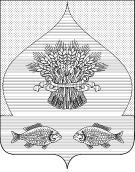 СОВЕТ МУНИЦИПАЛЬНОГО ОБРАЗОВАНИЯ КАЛИНИНСКИЙ РАЙОНСОВЕТ МУНИЦИПАЛЬНОГО ОБРАЗОВАНИЯ КАЛИНИНСКИЙ РАЙОНСОВЕТ МУНИЦИПАЛЬНОГО ОБРАЗОВАНИЯ КАЛИНИНСКИЙ РАЙОНСОВЕТ МУНИЦИПАЛЬНОГО ОБРАЗОВАНИЯ КАЛИНИНСКИЙ РАЙОНСОВЕТ МУНИЦИПАЛЬНОГО ОБРАЗОВАНИЯ КАЛИНИНСКИЙ РАЙОНСОВЕТ МУНИЦИПАЛЬНОГО ОБРАЗОВАНИЯ КАЛИНИНСКИЙ РАЙОНСОВЕТ МУНИЦИПАЛЬНОГО ОБРАЗОВАНИЯ КАЛИНИНСКИЙ РАЙОНРЕШЕНИЕРЕШЕНИЕРЕШЕНИЕРЕШЕНИЕРЕШЕНИЕРЕШЕНИЕРЕШЕНИЕот19.11.2021 г.№84ст-ца Калининская ст-ца Калининская ст-ца Калининская ст-ца Калининская ст-ца Калининская ст-ца Калининская ст-ца Калининская 